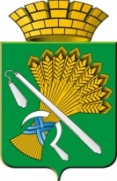 АДМИНИСТРАЦИЯ КАМЫШЛОВСКОГО ГОРОДСКОГО ОКРУГАП О С Т А Н О В Л Е Н И Еот 22.06.2021 N 425   Об утверждении Положения о Комитете по образованию, культуре, спорту и делам молодежи администрации Камышловского городского округаНа основании Федерального закона от 06 октября 2003 года №131- ФЗ «Об общих принципах организации местного самоуправления в Российской Федерации», руководствуясь Уставом Камышловского городского округа, администрация Камышловского городского округаПОСТАНОВЛЯЕТ:1. Утвердить Положение о Комитете по образованию, культуре, спорту и делам молодежи администрации Камышловского городского округа в новой редакции (прилагается).2. Постановление главы Камышловского городского округа от 27.09.2017 № 889 «О внесении изменений в Положение о Комитете по образованию, культуре, спорту и делам молодежи администрации Камышловского городского округа в новой  редакции, утвержденного постановлением главы Камышловского городского округа от 16 марта 2017 года №233» признать утратившим силу.3. Настоящее постановление опубликовать на официальном сайте  Камышловского городского округа в информационно- телекоммуникационной сети «Интернет».4. Контроль  за исполнением настоящего постановления возложить на заместителя главы администрации Камышловского городского округа  Соболеву А.А.И.о. главы администрацииКамышловского городского округа                                                     Е.А. Бессонов                                                                        УТВЕРЖДЕНОпостановлением администрацииКамышловского городского округаот 22.06.2021 года № 425Положение о Комитете по образованию, культуре, спорту и делам молодежи администрации Камышловского городского округа (новая редакция)Глава 1. Общие положения1.1. Комитет по образованию, культуре, спорту и делам молодежи администрации Камышловского городского округа (далее - Комитет) является отраслевым органом администрации Камышловского городского округа, входит в структуру администрации Камышловского городского округа, обеспечивает реализацию и соблюдение основных принципов государственной политики на территории городского округа в сфере образования, культуры, молодежной политики и спорта в соответствии с законодательством Российской Федерации.1.2.  Комитет создан на основании постановления главы Камышловского городского округа от 10.12.2012 года № 1742 «Об учреждении Комитета по образованию, культуре, спорту и делам молодежи администрации Камышловского городского округа» (с изменениями, внесенными постановлением администрации Камышловского городского округа от 20.05.2021 №342 «О внесении изменений в правовые акты главы Камышловского городского округа»). Комитет является правопреемником Отдела образования администрации Камышловского городского округа, Отдела культуры администрации Камышловского городского округа, Отдела по физической культуре, спорту и делам молодежи администрации Камышловского городского округа, созданных на основании Положения об администрации Камышловского городского округа, утвержденного городской Думой от 26.12.2005 года № 405. 1.3. Комитет в  своей деятельности руководствуется Конституцией Российской Федерации, Федеральным законом от 29 декабря 2012 года № 273-ФЗ «Об образовании в Российской Федерации», другими федеральными законами, указами Президента Российской Федерации, Распоряжением Правительства РФ от 29 февраля 2016 года №326-Р «Об утверждении Стратегии государственной культурной политики на период до 2030 года», постановлениями и распоряжениями Правительства Российской Федерации, законами Свердловской области, нормативными правовыми актами администрации Камышловского городского округа, Уставом Камышловского городского округа,  иными  нормативными  правовыми актами органов государственной власти и органов местного самоуправления Камышловского городского округа, настоящим Положением.1.4. Комитет обладает правами юридического лица, является муниципальным казенным учреждением и имеет в оперативном управлении обособленное имущество, может от своего имени приобретать и осуществлять имущественные и неимущественные права, нести обязанности, быть истцом и ответчиком  в суде по вопросам, отнесенным к компетенции комитета. Комитет имеет самостоятельный баланс, лицевой счет в финансовом управлении администрации Камышловского городского округа, печать с изображением государственного герба Российской Федерации и полным наименованием на русском языке, штамп и бланки со своим наименованием, а также ведет бухгалтерскую, финансовую, статистическую отчетности.1.5. Финансирование расходов на содержание Комитета производится за счет средств бюджета Камышловского городского округа, согласование штатного расписания осуществляется главой Камышловского городского округа.1.6. Комитет в своей деятельности подчиняется главе Камышловского городского округа и заместителю главы администрации Камышловского городского округа, курирующего вопросы образования, культуры, спорта и молодежной политики.1.7. Комитет осуществляет свою деятельность во взаимодействии с федеральными, областными органами управления образованием, культурой, молодежной политикой и спортом, а также другими органами местного самоуправления Камышловского городского округа, со структурными подразделениями и отраслевыми (функциональными) органами администрации Камышловского городского округа в пределах своей компетенции, установленной настоящим Положением.1.8. Комитет осуществляет от имени администрации Камышловского городского округа функции и полномочия учредителя в отношении следующих муниципальных учреждений Камышловского городского округа (далее- подведомственные учреждения) (приложение № 1 к Положению):- дошкольные образовательные учреждения;- общеобразовательные учреждения (начального общего, основного общего, среднего общего образования); - учреждения дополнительного образования;- учреждения в сфере культуры, физической культуры и спорта, молодежной политики и патриотического воспитания;- прочие учреждения, созданные для обеспечения деятельности подведомственных учреждений Комитета.1.9. Учреждения, в отношении которых функции и полномочия учредителя осуществляет Комитет, расположенные на территории Камышловского городского округа, создаются, реорганизуются и ликвидируются постановлением администрации Камышловского городского округа в порядке, установленном гражданским законодательством и Уставом Камышловского городского округа.1.10. Местонахождение Комитета:юридический адрес: 624860, Российская Федерация, Свердловская область, город Камышлов, улица Урицкого, дом 14;фактический адрес: 624860, Российская Федерация, Свердловская область, город Камышлов, улица Урицкого, 14.1.12. Полное наименование: Комитет по образованию, культуре, спорту и делам молодежи администрации Камышловского городского округа.Сокращенное наименование: Комитет по ОКС и ДМ администрации Камышловского городского округа.Глава 2. Цели и задачи Комитета2.1. Основной целью деятельности Комитета является осуществление управления и регулирования на территории Камышловского городского округа государственной политики, направленной на обеспечение и защиту конституционных прав граждан, проживающих на территории муниципального образования, в сфере образования, культуры, спорта и молодежной политики в пределах полномочий, установленных настоящим положением.  2.2. Для реализации поставленной цели Комитет осуществляет деятельность в соответствии со следующими основными задачами:- обеспечение реализации федеральной и региональной стратегии в сфере образования, культуры, спорта и молодежной политики;- создание условий для получения качественного и доступного образования и воспитания; - обеспечение доступности и качества предоставляемых услуг в сфере образования, культуры, спорта и молодежной политики для жителей Камышловского городского округа;- создание благоприятной культурной среды в Камышловском городском округе для воспитания и развития личности, формирование у жителей позитивных ценностных установок;- обеспечение культурного обслуживания населения Камышловского городского округа с учетом культурных интересов и потребностей различных социально-возрастных групп;- создание условий для культурно-творческой деятельности, эстетического и художественного воспитания населения;- сохранение и пропаганда культурно- исторического наследия;- обеспечение условий для становления и самореализации личности подрастающего поколения, развития молодежных объединений, движений, инициатив;- содействие социальному, культурному, духовному и физическому развитию молодежи;- создание условий для развития физической культуры и массового спорта на территории городского округа в целях всестороннего и гармоничного развития личности, формирования здорового образа жизни и укрепления здоровья населения;- развитие волонтерской деятельности на территории Камышловского городского округа;- профилактика экстремизма и терроризма среди молодежи;-  привлечение средств хозяйствующих субъектов и общественных организаций, расположенных на территории городского округа, на проведение спортивных мероприятий и мероприятий в рамках молодежной политики городского округа;- обеспечение развития кадровых, управленческих, правовых условий в сфере образования, культуры, спорта и молодежной политики на территории городского округа;- обеспечение расширения общественно-государственного характера управления в подведомственных учреждениях;- создание условий для деятельности добровольных формирований населения по охране общественного порядка;- финансовое обеспечение мероприятий в сфере образования, культуры, спорта и молодежной политики в пределах полномочий, установленных настоящим положением.Глава 3. Полномочия и функции Комитета3.1. К полномочиям Комитета относятся:1) организация предоставления общедоступного и бесплатного дошкольного, начального общего, основного общего, среднего общего образования по основным общеобразовательным программам в муниципальных образовательных организациях (за исключением полномочий по финансовому обеспечению реализации основных общеобразовательных программ в соответствии с федеральными государственными образовательными стандартами);2) организация предоставления дополнительного образования детей в муниципальных образовательных организациях (за исключением дополнительного образования детей, финансовое обеспечение которого осуществляется органами государственной власти субъекта Российской Федерации);3) создание условий для осуществления присмотра и ухода за детьми, содержания детей в муниципальных образовательных организациях;4) создание, реорганизация, ликвидация муниципальных образовательных организаций, осуществление функций и полномочий учредителя муниципальных образовательных организаций;5) создание условий для эстетического воспитания и художественного образования детей;6) обеспечение содержания зданий и сооружений подведомственных учреждений, обустройство прилегающих к ним территорий; 7)  учет детей, подлежащих обучению по образовательным программам дошкольного, начального общего, основного общего и среднего общего образования, закрепление муниципальных образовательных организаций за конкретными территориями городского округа;8)  ведение учета детей, имеющих право на получение общего образования каждого уровня и проживающих на территории городского округа, и форм получения образования, определенных родителями (законными представителями) детей;9) организация отдыха, оздоровления и занятости детей;10) создание условий для организации досуга и обеспечения жителей городского округа услугами организаций культуры;11) организация библиотечного обслуживания населения, комплектование и обеспечение сохранности библиотечных фондов библиотек городского округа;12) обеспечение условий для развития на территории городского округа физической культуры и массового спорта, организация проведения официальных физкультурно-оздоровительных и спортивных мероприятий городского округа;  13) содействие развитию молодежных досуговых и спортивных центров, клубов, детско-юношеских спортивных школ независимо от их подчиненности; организация их деятельности;14) создание условий для развития местного традиционного народного художественного творчества, участие в сохранении, возрождении и развитии народных художественных промыслов в городском округе;15) организация и осуществление мероприятий по работе с детьми и молодежью в городском округе;16) организация работы музея городского округа;17) обеспечение финансовых и иных условий, необходимых для хранения и использования музейных предметов и музейных коллекций, входящих в состав государственной части Музейного фонда Российской Федерации, находящихся в муниципальной собственности Камышловского городского округа, и переданных в оперативное управление муниципальным музеям; 18) оказание содействия национально-культурному развитию народов Российской Федерации и реализации мероприятий в сфере межнациональных отношений; профилактика и предупреждение экстремизма и асоциальных явлений на территории городского округа;19) осуществление полномочий главного распорядителя бюджетных средств, главного администратора доходов бюджета, получателя бюджетных средств;20) контроль и координация деятельности подведомственных учреждений;21) формирование и утверждение муниципальных заданий, нормативов затрат на выполнение работ (оказание услуг), объемов финансового обеспечения муниципального задания для подведомственных учреждений, контроль за их выполнением;         22) осуществление функций и полномочий учредителя при распределении субсидии бюджетным и автономным учреждениям на иные цели;23) внесение предложений администрации Камышловского городского округа по реорганизации, ликвидации, изменению типа подведомственных учреждений в целях создания муниципальных казенных, бюджетных или автономных учреждений Камышловского городского округа;24) внесение предложений администрации  Камышловского городского округа по назначению и освобождению от должности руководителей подведомственных учреждений;25) контроль за выполнением условий трудового договора с руководителями подведомственных учреждений;26) утверждение уставов (изменений и дополнений к ним) подведомственных учреждений;27) определение показателей эффективности деятельности подведомственных учреждений и контроль за их выполнением;28) координацию мероприятий по энергосбережению и повышению энергетической эффективности и контроль за их проведением подведомственными учреждениями;29) организационно-методическое руководство за деятельностью подведомственных учреждений по внедрению в практику работы программ и методик, направленных на формирование законопослушного поведения несовершеннолетних; проведению мероприятий по раннему выявлению незаконного потребления наркотических средств и психотропных веществ обучающимися; профилактике асоциального и суицидального поведения;30) заключение, изменение и расторжение трудовых договоров с руководителями учреждений, подведомственных Комитету;31) создание центров психолого- педагогической, медицинской и социальной помощи; 32) организация и проведение на территории Камышловского городского округа информационно- пропагандистских мероприятий по разъяснению сущности терроризма и его общественной опасности, а также по формированию у граждан неприятия идеологии терроризма, в том числе путем распространения информационных материалов, печатной продукции, проведения разъяснительной работы и иных мероприятий;33) участие в мероприятиях по профилактике терроризма, а также по минимизации и (или) ликвидации последствий его проявлений, организуемых территориальными органами федеральных органов исполнительной власти  и (или) исполнительными органами государственной власти Свердловской области;34) обеспечение выполнения требований к АТЗ объектов образования, культуры, спорта и молодежной политики;35) участие в разработке предложений по вопросам участия в профилактике терроризма, а также в минимизации и (или) ликвидации последствий его проявлений в соответствии с компетенцией Комитета;36) осуществление иных полномочий по решению вопросов местного значения по участию в профилактике терроризма, а также в минимизации и (или) ликвидации последствий его проявления;  37) осуществление иных полномочий, установленных федеральными законами, законами Свердловской области, Уставом Камышловского городского округа в сфере образования, культуры, спорта и молодежной политики, а также настоящим положением.          3.2. В соответствии с возложенными на него задачами и полномочиями Комитет осуществляет следующие функции:1) определяет цели, предмет и виды деятельности, порядок организации и деятельности подведомственных учреждений; 2) разрабатывает и согласовывает в установленном порядке проекты нормативных правовых актов главы Камышловского городского округа по вопросам, находящимся в компетенции Комитета;3) осуществляет разработку и реализацию планов и программ в пределах своей компетенции; планирует и анализирует свою деятельность, издает правовые акты в пределах своей компетенции;4) осуществляет взаимодействие по вопросам, находящимся в компетенции Комитета, с органами местного самоуправления, учреждениями, предприятиями, организациями, общественными объединениями, а также должностными лицами;5) принимает решения о назначении членов наблюдательного совета подведомственного учреждения или досрочном прекращении их полномочий;6) организует подготовку пакетов документов для заключения Соглашений с Министерством образования и молодежной политики Свердловской области, Министерством культуры Свердловской области, Министерством физической культуры и спорта Свердловской области, другими органами государственной власти Свердловской области по реализации целевых программ, проектов в сфере образования, культуры, спорта и молодежной политики;7) организует разработку и реализацию целевых муниципальных программ и проектов в области образования, культуры, спорта и молодежной политики, стимулирует проведение научных исследований в этих областях, выступает заказчиком таких программ, проектов и исследований;8) создает в установленном порядке рабочие группы и комиссии, научно-консультативные и экспертные советы с привлечением представителей исполнительных органов местного самоуправления, предприятий, учреждений, организаций и обеспечивает их деятельность; состав рабочих групп, комиссий, советов и положения о них утверждаются правовыми актами Комитета; 9) обеспечивает рассмотрение обращений граждан и организаций по вопросам, находящимся в компетенции Комитета, в соответствии с действующим законодательством; обеспечивает прием граждан и представителей организаций по вопросам, отнесенным к компетенции Комитета;10) обеспечивает реализацию мер по противодействию коррупции в Комитете, подведомственных Комитету учреждениях;11) организует информирование подведомственных учреждений о содержании поступающих нормативных актов, информационных писем с необходимой периодичностью;12) организует предоставление муниципальных услуг в электронном виде;13) организует проведение муниципальных конференций, совещаний, выставок, концертов, фестивалей, смотров, конкурсов, научно-практических конференций по вопросам, находящимся в компетенции Комитета;14) проводит олимпиады и иные интеллектуальные и (или) творческие конкурсы, физкультурные и спортивные мероприятия, направленные на выявление и развитие у обучающихся интеллектуальных и творческих способностей, способностей к занятиям физической культурой, спортом, интереса к научной (научно- исследовательской) деятельности, творческой деятельности, физкультурно- спортивной деятельности, на пропаганду научных знаний, творческих и спортивных достижений в целях выявления и поддержки лиц, проявивших выдающиеся способности;15) способствует реализации кадровой политики в сфере образования, культуры, спорта и молодежной политики;16) разрабатывает и реализует, совместно с профсоюзными организациями, заинтересованными муниципальными органами комплекс мер по охране труда обучающихся, воспитанников и работников сферы образования, культуры, спорта и молодежной политики, а также по их социальной защите;17) организует сбор, обработку и предоставление информации в сфере образования, культуры, спорта и молодежной политики по запросам органов местного самоуправления, органов законодательной, исполнительной, судебной государственной власти Российской федерации, субъекта Российской Федерации;18) осуществляет контроль повышения квалификации руководящих работников;19) организует разработку нормативно – правовых документов по учету детей дошкольного возраста, посещающих и не посещающих дошкольные образовательные учреждения; организует учет детей дошкольного возраста в муниципальном образовании;20) обеспечивает перевод совершеннолетних обучающихся с их согласия и несовершеннолетних обучающихся с согласия их родителей (законных представителей) в другие организации, осуществляющие образовательную деятельность по образовательным программам  соответствующего уровня и направленности (в случае прекращения деятельности организации, осуществляющей образовательную деятельность, аннулирования соответствующей лицензии, лишения ее государственной аккредитации по соответствующей образовательной программе, а также в случае приостановления действия лицензии, приостановления действия государственной аккредитации полностью или в отношении отдельных уровней образования);21) принимает  меры совместно с родителями (законными представителями) несовершеннолетнего обучающегося, отчисленного из организации, осуществляющей образовательную деятельность, по обеспечению получения несовершеннолетним обучающимся общего образования;22) принимает меры совместно с комиссией по делам несовершеннолетних и их прав и родителями (законными представителями) несовершеннолетнего обучающегося, оставившего общеобразовательную организацию, не позднее чем в месячный срок, по обеспечению продолжения освоения несовершеннолетним обучающимся образовательной программы основного общего образования в иной форме обучения и с его согласия по трудоустройству;           23) выдает разрешения на прием детей в образовательную организацию для обучения по образовательным программам начального общего образования в более раннем или более позднем возрасте;24) оказывает совместно с образовательными организациями помощь родителям (законным представителям) несовершеннолетних обучающихся в воспитании детей, охране и укреплении их физического и психического здоровья, развитии индивидуальных способностей и необходимой коррекции нарушений их развития;25) обеспечивает реализацию проведения управленческой и организаторской деятельности по созданию условий для эффективного патриотического воспитания молодежи в городском округе;26) принимает обращения родителей (законных представителей) ребенка для решения вопроса о его устройстве в другую общеобразовательную организацию в случае отсутствия мест в муниципальной образовательной организации на соответствующей территории;27) координирует возникновение образовательных отношений в подведомственных образовательных учреждениях и контролирует движение контингента обучающихся, воспитанников;28) обеспечивает вещевым имуществом (обмундированием), в том числе форменной одеждой обучающихся за счет бюджетных ассигнований бюджета Камышловского городского округа в случаях и порядке, установленном  Комитетом; 29) согласовывает программы развития подведомственных учреждений;30) организует информационное и организационно – содержательное обеспечение мероприятий и акций международного, федерального, областного и муниципального уровня в системе образования, культуры и спорта;31) обеспечивает информационно-организационные условия для лицензирования и аккредитации;32) организует мониторинг качества образования, государственную (итоговую) аттестацию выпускников, в том числе единый государственный экзамен;33) координирует и контролирует деятельность образовательных учреждений по вопросам организации питания, определяет порядок обеспечения питанием обучающихся;34) координирует работу образовательных учреждений по вопросам организации профильного обучения, предпрофессиональной подготовки, профессиональной ориентации несовершеннолетних;35) организует создание информационного банка данных о состоянии физического здоровья обучающихся (воспитанников);36) организует сбор, обработку и предоставление населению в доступных формах информации о наличии мест в общеобразовательных учреждениях, о спектре дополнительных образовательных услуг, условиях их оказания в том или ином образовательном учреждении, о наличии мест в дошкольных образовательных учреждениях, направленности реализуемых общеобразовательных программ, о соответствии нормативным требованиям условий реализации программ в образовательных учреждениях (наличие лицензии, государственной аккредитации);37) организует информирование родителей (законных представителей), дети которых не посещают дошкольные образовательные учреждения, об имеющихся в Камышловском городском округе различных формах получения дошкольного образования и содержания услуг, предлагаемых родителям (законным представителям), а также ведет учет форм получения образования;38) обеспечивает информированность граждан муниципального образования о состоянии системы образования, культуры, спорта и молодежной политики территории через разработку и предъявление ежегодных докладов;39) осуществляет организационно-содержательные мероприятия по развитию общественно – государственного управления образованием на территории Камышловского городского округа;40) осуществляет контроль достижения целевых ориентиров и ключевых показателей оценки эффективности деятельности системы общего образования, сферы культуры, спорта;41) контролирует организацию летнего труда, отдыха детей и подростков, координирует деятельность организаций и предприятий, участвующих в оздоровительной кампании Камышловского городского округа;42) контролирует деятельность образовательных учреждений по вопросу организации работы по профилактике зависимостей и всех видов рискованного поведения, правонарушений и безнадзорности несовершеннолетних;43) осуществляет привлечение несовершеннолетних, находящихся в социально опасном положении, к занятиям в художественных и других клубах, кружках, секциях, содействие их приобщению к ценностям отечественной и мировой культуры;44) осуществляет содействие специализированным учреждениям для несовершеннолетних, нуждающихся в социальной реабилитации, специальным учебно-воспитательным учреждениям и центрам временного содержания для несовершеннолетних правонарушителей органов внутренних дел в организации культурно-воспитательной работы с несовершеннолетними, помещенными в указанные учреждения; 45) организует работу по профилактике травматизма и гибели несовершеннолетних в городском округе; 46) организует работу по профилактике и предупреждению экстремизма и асоциальных явлений на территории городского округа; 47) организует регистрацию, расследование и учет несчастных случаев, произошедших во время образовательного процесса, вызвавший у обучающегося (воспитанника) потерю работоспособности (здоровья) не менее одного дня в соответствии с медицинским заключением;48) взаимодействует с молодежными организациями и объединениями, с организациями спорта, общественными физкультурно-спортивными объединениями, туристскими организациями в пределах своей компетенции;49) осуществляет контроль соблюдения установленных правил, нормативов и стандартов в сфере физической культуры и спорта, молодежной политики;50) анализирует состояние развития физической культуры, спорта на территории городского округа и их влияние на состояние здоровья населения;51) осуществляет организационно-методическое руководство физическим воспитанием населения и реализацией молодежной политики на территории городского округа;52) в установленном действующим законодательством порядке осуществляет контроль использования по назначению спортивных сооружений, являющихся собственностью городского округа, и учреждений, занимающихся работой с молодежью, за соблюдением правил безопасности при проведении занятий физической культурой и спортом, спортивных соревнований и других мероприятий в подведомственных учреждениях;53) осуществляет контроль соблюдения утвержденных норм и правил использования физкультурно-оздоровительных и спортивных сооружений, клубов по месту жительства;54) организует пропаганду знаний по физической культуре, спорту и реализации молодежной политики;55)  содействует в организации физкультурно-оздоровительной работы с населением по месту жительства;56) организует деятельность по развитию материально-технической базы и обеспечению эффективного содержания и использования спортивных сооружений, зданий и помещений, предназначенных для работы с молодежью; обустройство прилегающих к ним территорий;57) организует деятельность по формированию системы информационного обеспечения в сфере образования, культуры, спорта и молодежной политики, пропагандирует эти направления на территории городского округа;58) заключает соглашения о предоставлении подведомственным бюджетным и автономным учреждениям субсидий на финансовое обеспечение выполнения муниципального задания; субсидий  на иные цели;59) согласовывает структуру и штатные расписания в соответствии с нормативно-правовыми актами Камышловского  городского округа,  утверждающими системы оплаты труда работников подведомственных  учреждений;60) утверждает фонд оплаты труда подведомственных казенных, бюджетных и автономных муниципальных учреждений, в соответствии нормативно-правовыми актами Камышловского городского округа, утверждающими системами оплаты труда работников подведомственных   учреждений;61) согласовывает бюджетные сметы подведомственных казенных учреждений;62) принимает решения об отнесении имущества муниципальных бюджетных и автономных учреждений к категории особо ценного движимого имущества;63) осуществляет контроль финансово-хозяйственной деятельности автономных и бюджетных учреждений, подведомственных Комитету в рамках выполнения ими муниципального задания;64) обеспечивает соблюдение получателями субсидий на иные цели условий, целей и порядка, установленных при их предоставлении;65) осуществляет ведомственный контроль за соблюдением трудового законодательства и иных нормативно-правовых актов, содержащих нормы трудового права;66) осуществляет ведомственный контроль за соблюдением требований Федерального закона «О закупках товаров, работ, услуг отдельными видами юридических лиц» и иных принятых в соответствии с ним нормативных правовых актов Российской Федерации;67)  осуществляет ведомственный контроль за соблюдением законодательства Российской Федерации и иных нормативных правовых актов о контрактной системе в сфере закупок;68) осуществляет внутренний финансовый аудит; 69) осуществляет сбор, систематизацию, консолидацию и анализ информации о финансово-хозяйственной деятельности подведомственных учреждений, проведение финансовых мониторингов, экономического планирования и анализа финансовых показателей;70) ежегодно предоставляет в финансовые органы администрации документы, необходимые для составления проекта бюджета на очередной год и плановый период;71) ежегодно опубликовывает в виде итоговых (годовых) отчетов и размещает в сети «Интернет» на официальном сайте анализ состояния и перспективы развития образования, культуры в Камышловском городском округе;72) представляет в федеральный орган исполнительной власти, осуществляющий функции по контролю и надзору в сфере образования, сведения о выданных документах об образовании и (или) квалификации, документах об обучении путем внесения этих сведений в федеральную информационную систему «Федеральный реестр сведений о документах об образовании и (или) о квалификации, документах об обучении;73) обеспечивает открытость и доступность информации о системе образования;74)  организует бесплатную перевозку обучающихся муниципальных образовательных учреждений Камышловского городского округа и осуществляет контроль;75) согласует создание филиалов государственных образовательных организаций, находящихся в ведении субъекта Российской Федерации, или муниципальных образовательных организаций на территории другого субъекта Российской Федерации или территории муниципального образования;76) осуществляет иные функции, предусмотренные законодательством Российской Федерации, Уставом Камышловского городского округа;77) содействует в популяризации Всероссийского физкультурно-спортивного комплекса «Готов к труду и обороне» (ВФСК «ГТО») среди населения;78) создает условия для развития волонтерского движения;79) создает условия для деятельности добровольных формирований населения по охране общественного порядка;80) осуществляет мероприятия в сфере профилактики правонарушений, предусмотренных федеральными законами и законами Свердловской области;81) обеспечивает организацию деятельности Комитета и подведомственных учреждений по вопросам гражданской обороны и защиты населения от опасностей, возникающих при военных конфликтах или вследствие этих конфликтов, а также при чрезвычайных ситуациях природного и техногенного характера; 82) обеспечивает выполнение юридическими и физическими лицами требований к антитеррористической защищенности объектов (территорий), находящихся в собственности Камышловского городского округа в распоряжении подведомственных учреждений;83) обеспечивает учебниками и учебными пособиями, а также учебно- методическими материалами, средствами обучения и воспитания подведомственные организации, осуществляет контроль.Глава 4. Права и обязанности Комитета4.1. Для осуществления возложенных на него задач и функций Комитет имеет право:1) заключать договоры, соглашения от своего имени, приобретать имущественные и личные неимущественные права, нести обязанности, быть истцом и ответчиком в суде;2) запрашивать и получать в установленном порядке от государственных органов исполнительной власти, органов местного самоуправления, учреждений и организаций (независимо от их организационно-правовой формы) сведения, материалы и документы, необходимые для осуществления возложенных на Комитет задач и функций;3) вносить предложения главе Камышловского городского округа и заместителям главы администрации Камышловского городского округа, руководителям отделов администрации Камышловского городского округа по реализации задач, отнесенных к компетенции Комитета;4) осуществлять контрольно- аналитическую деятельность подведомственных учреждений;5) проводить аттестацию руководителей подведомственных учреждений в соответствии с требованиями законодательства Российской Федерации и нормативно-правовых актов Камышловского городского округа; 4.2. Комитет обязан:  1) представлять отчеты о результатах своей деятельности главе Камышловского городского округа и Думе Камышловского городского округа;  2) осуществлять свою работу в соответствии с действующим законодательством Российской Федерации, Свердловской области и актами органов местного самоуправления Камышловского городского округа;  3) повышать профессиональный уровень работников Комитета, изучать и применять в своей деятельности законодательство Российской Федерации в сфере образования, культуры, спорта и молодежной политики.4.3. Комитет не вправе самостоятельно принимать к своему рассмотрению вопросы, не отнесенные к его компетенции.Глава 5. Организация деятельности Комитета5.1. Комитет обеспечивает контроль, а также организацию, координацию деятельности подведомственных учреждений.5.2. Штатное расписание Комитета, внесение изменений в штатное расписание Комитета согласовывает глава Камышловского городского округа.5.3. Комитет возглавляет председатель, который назначается на должность и освобождается от должности главой Камышловского городского округа.Председатель Комитета назначается на должность после согласования назначения Министром образования и молодежной политики Свердловской области.5.4. Председатель Комитета руководит Комитетом на основе принципа единоначалия и несет персональную ответственность за выполнение возложенных на Комитет задач и осуществление полномочий.5.5. Председатель Комитета имеет двух заместителей.5.6. Председатель Комитета:1) действует от имени Комитета без доверенности, издает в пределах своей компетенции приказы и распоряжения, подписывает документы, связанные с исполнением осуществляемых Комитетом полномочий, функций, подписывает от имени Комитета гражданско-правовые договоры, в пределах своей компетенции выдает доверенности и делегирует свои полномочия;2) представляет Комитет в федеральных органах государственной власти, органах государственной власти субъекта Российской Федерации, иных государственных органах, органах местного самоуправления, судебных органах, иных организациях, обеспечивает выполнение возложенных на Комитет задач и функций;3) утверждает и вносит изменения в штатное расписание Комитета;4) утверждает должностные инструкции работников Комитета;5) распределяет должностные обязанности между заместителями и специалистами Комитета;6) назначает на должность и освобождает от должности работников Комитета;7) принимает решения о поощрении работников Комитета, а также о наложении на них дисциплинарных взысканий;8) самостоятельно решает вопросы по руководству деятельностью Комитета, отнесенные к его компетенции действующим законодательством;9) обеспечивает соблюдение финансовой, учетной и трудовой дисциплины, защиту имущественных прав и интересов Комитета;    10) открывает счета в соответствии с порядком открытия счетов в Камышловском городском округе;       11) распоряжается имуществом Комитета в соответствии с действующим законодательством;     12) осуществляет контроль, непосредственное руководство работой по охране труда в Комитете;13) осуществляет контроль, непосредственное руководство организацией работы, обработки, в том числе хранения и предоставления персональных данных в Комитете;14) участвует в заседаниях и совещаниях, проводимых главой Камышловского городского округа и его заместителями, при обсуждении вопросов, входящих в компетенцию Комитета;15) организует проведение совещаний, собеседований, встреч и других мероприятий;16) обеспечивает повышение квалификации и социальную защиту работников Комитета;17) ведет личный прием граждан;18) осуществляет иные полномочия, отнесенные к компетенции Комитета.5.7. Председатель Комитета непосредственно подчинен главе Камышловского городского округа, заместителю главы администрации.5.8. Заместители председателя и работники Комитета в пределах своей компетенции действуют от имени Комитета, представляют его в других учреждениях и организациях по заданию председателя Комитета.В случае временного отсутствия председателя Комитета его обязанности исполняет заместитель председателя Комитета.Глава 6. Работники Комитета6.1. Работники Комитета, замещающие должности муниципальной службы, являются муниципальными служащими.6.2. На работников Комитета распространяются все права, обязанности, ограничения и социальные гарантии, предусмотренные для муниципальных служащих и должностных лиц действующим законодательством, Уставом Камышловского городского округа, другими правовыми актами органов местного самоуправления Камышловского городского округа и настоящим Положением.6.3. Работник Комитета обязан:1) соблюдать Конституцию Российской Федерации, федеральные конституционные законы, федеральные законы, иные нормативные правовые акты Российской Федерации, конституции (уставы), законы и иные нормативные правовые акты субъектов Российской Федерации, устав Камышловского городского округа и иные муниципальные правовые акты и обеспечивать их исполнение;2) исполнять должностные обязанности в соответствии с должностной инструкцией;3) соблюдать при исполнении должностных обязанностей права, свободы и законные интересы человека и гражданина независимо от расы, национальности, языка, отношения к религии и других обстоятельств, а также права и законные интересы организаций;4) поддерживать уровень квалификации, необходимый для надлежащего исполнения должностных обязанностей;5) не разглашать сведения, составляющие государственную и иную охраняемую федеральными законами тайну, а также сведения, ставшие ему известными в связи с исполнением должностных обязанностей, в том числе сведения, касающиеся частной жизни и здоровья граждан или затрагивающие их честь и достоинство;6) беречь муниципальное имущество, в том числе предоставленное ему для исполнения должностных обязанностей;7) представлять в установленном порядке предусмотренные законодательством Российской Федерации сведения о себе и членах своей семьи;8) сообщать представителю нанимателя (работодателю) о выходе из гражданства Российской Федерации в день выхода из гражданства Российской Федерации или о приобретении гражданства иностранного государства в день приобретения гражданства иностранного государства;9) соблюдать ограничения, выполнять обязательства, не нарушать запреты, которые установлены настоящим Федеральным законом и другими федеральными законами;10) уведомлять в письменной форме представителя нанимателя (работодателя) о личной заинтересованности при исполнении должностных обязанностей, которая может привести к конфликту интересов, и принимать меры по предотвращению подобного конфликта.6.4. Работники Комитета за неисполнение или ненадлежащее исполнение своих обязанностей привлекаются к ответственности в соответствии с действующим законодательством Российской Федерации.Глава 7. Имущество и средства Комитета7.1. При осуществлении своих функций Комитет использует имущество, являющееся муниципальной собственностью, закрепленное за ним на праве оперативного управления.7.2. Комитет самостоятельно распоряжается финансовыми средствами в соответствии со сметой расходов в пределах выделенных бюджетных ассигнований.Глава 8. Регламентация деятельности8.1.Деятельность Комитета регламентируется следующими видами  правовых и локальных актов:1) приказами и распоряжениями председателя Комитета;2) инструкции  по охране труда, должностными инструкциями;3) иными правовыми и локальными актами.8.2. Локальные акты Комитета вступают в силу с момента их подписания, если иное не определено самим актом.Глава 9. Реорганизация и ликвидация Комитета9.1. Прекращение деятельности Комитета производится путем реорганизации или ликвидации в соответствии с законодательством Российской Федерации, Уставом Камышловского городского округа, нормативными правовыми актами Камышловского городского округа.9.2. Решение о реорганизации или ликвидации Комитета принимает глава Камышловского городского округа.9.3. При реорганизации и ликвидации Комитета работникам Комитета гарантируется соблюдение их прав и законных интересов в соответствии с действующим законодательством Российской Федерации.9.4. При реорганизации или ликвидации Комитета документы постоянного хранения, по личному составу (приказы, личные дела, карточки учета, лицевые счета) своевременно передаются на государственное хранение в установленном порядке.9.5. Ликвидация Комитета считается завершенной, а Комитет – прекратившим свое существование после внесения об этом записи в Единый государственный реестр юридических лиц.Глава 10. Порядок изменения настоящего Положения10.1. Внесение изменений и дополнений в настоящее Положение производится в порядке, установленном нормативными правовыми актами Камышловского городского округа.10.2. Изменения и дополнения в настоящее Положение регистрируются в соответствии действующим законодательством Российской Федерации.Приложение № 1к Положению о Комитете по образованию, культуре, спорту и делам молодежи администрации Камышловского городского округа в новой редакцииПеречень муниципальных учреждений, в отношении которых Комитет от имени администрации Камышловского городского округа осуществляет функции и полномочия учредителя1) Муниципальное автономное дошкольное образовательное учреждение «Детский сад общеразвивающего вида с приоритетным осуществлением художественно-эстетического развития воспитанников № 1» Камышловского городского округа;2) Муниципальное автономное дошкольное образовательное учреждение «Детский сад № 2» Камышловского городского округа;3) Муниципальное автономное дошкольное образовательное учреждение «Центр развития ребенка- детский сад № 4» Камышловского городского округа;4) Муниципальное автономное дошкольное образовательное учреждение «Детский сад  «Радуга» №5»  Камышловского городского округа;5) Муниципальное автономное дошкольное образовательное учреждение «Детский сад № 12» Камышловского городского округа;6) Муниципальное автономное дошкольное образовательное учреждение «Детский сад № 13»  Камышловского городского округа;7) Муниципальное автономное дошкольное образовательное учреждение «Детский сад комбинированного вида № 14» Камышловского городского округа;8) Муниципальное автономное дошкольное образовательное учреждение «Детский сад № 16» Камышловского городского округа;9) Муниципальное автономное дошкольное образовательное учреждение «Детский сад № 92» Камышловского городского округа;10) Муниципальное автономное дошкольное образовательное учреждение «Детский сад № 170»  Камышловского городского округа;11) Муниципальное автономное общеобразовательное учреждение «Школа № 1» Камышловского городского округа имени Героя Советского Союза Бориса Самуиловича Семёнова;12) Муниципальное автономное общеобразовательное учреждение «Школа № 3» Камышловского городского округа;13) Муниципальное автономное общеобразовательное учреждение «Лицей № 5» Камышловского городского округа;14) Муниципальное автономное общеобразовательное учреждение «Школа № 58» Камышловского городского округа;15) Муниципальное автономное общеобразовательное учреждение «Школа № 6» Камышловского городского округа;16) Муниципальное автономное общеобразовательное учреждение «Школа № 7» Камышловского городского округа;17) Муниципальное автономное учреждение дополнительного образования  «Дом детского творчества» Камышловского городского округа;18) Муниципальное автономное учреждение дополнительного образования  «Детско-юношеская спортивная школа» Камышловского городского округа;19) Муниципальное бюджетное учреждение культуры «Камышловская централизованная библиотечная система»;20) Муниципальное бюджетное учреждение культуры Камышловского городского округа «Камышловский краеведческий музей»;21) Автономное муниципальное учреждение культуры Камышловского городского округа «Центр культуры и досуга»;22) Муниципальное автономное учреждение дополнительного образования  «Камышловская детская школа искусств № 1»;23) Муниципальное бюджетное учреждение дополнительного образования «Камышловская детская художественная школа»;24) Муниципальное казенное учреждение «Центр обеспечения деятельности городской системы образования»;25) Муниципальное бюджетное учреждение «Центр развития физической культуры, спорта и патриотического воспитания».